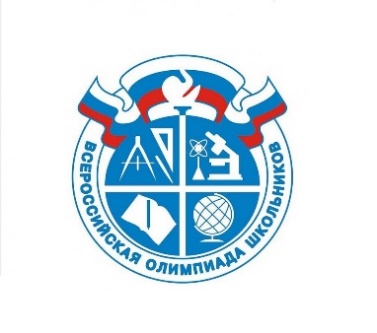 Результаты обучающихся  МБОУ СОШ№71 по предмету «МХК»1ГадоеваШукронаДилмуродовна43Победитель2ЕмельяноваАнтонинаАлександровна28Участник3КравцовГригорийДенисович37Участник4Климченко ЕгорАндреевич37Участник5Садоян МеринеЭдгаровна44Победитель6СитниковИванСергеевич38Участник7УсоянМахсоСамвелович9Участник8ЧачановаДанаРамазовна37Участник9МахмудовЗикруллох37Участник10МолдошовАрландаСыргабаевич18Участник11СабироваРозияАхматжановна42Победитель12Тонких АлександраДемьяновна35Участник